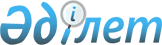 Қазақстан Республикасының Президенттігіне кандидаттар үшін үгіттік баспа материалдарын орналастыру үшін орын белгілеу туралы
					
			Күшін жойған
			
			
		
					Шығыс Қазақстан облысы Бородулиха ауданының әкімдігінің 2015 жылғы 19 наурыздағы № 78 қаулысы. Шығыс Қазақстан облысының Әділет департаментінде 2015 жылғы 27 наурызда № 3781 болып тіркелді. Күші жойылды – Абай облысы Бородулиха ауданы әкімдігінің 19.01.2023 № 16 қаулысымен.
      Ескерту. Күші жойылды – Абай облысы Бородулиха ауданы әкімдігінің 19.01.2023 № 16 қаулысымен (алғашқы ресми жарияланған күнінен кейін күнтізбелік он күн өткен соң қолданысқа енгізіледі).
      РҚАО-ның ескертпесі.
      Құжаттың мәтінінде түпнұсқаның пунктуациясы мен орфографиясы сақталған.
      "Қазақстан Республикасындағы сайлау туралы" Казақстан Республикасының 1995 жылғы 28 қыркүйектегі Конституциялық Заңының 28–бабы 6–тармағы, "Қазақстан Республикасындағы жергілікті мемлекеттік басқару және өзін - өзі басқару туралы" Қазақстан Республикасының 2001 жылғы 23 қаңтардағы Заңының 31-бабы 2-тармағы негізінде, Бородулиха ауданының әкімдігі КАУЛЫ ЕТЕДІ:
      1. Осы қаулының қосымшасына сәйкес Қазақстан Республикасының Президенттігіне кандидаттар туралы үгіттік баспа материалдарын орналастыру үшін орын белгіленсін.
      2. Осы қаулының орындалуын бақылау аудан әкімі аппаратының басшысы С. Н. Лазуринге жүктелсін.
      3. Осы қаулы алғашқы ресми жарияланған күнінен кейін күнтізбелік он күн өткен соң қолданысқа енгізіледі.  Қазақстан Республикасының Президенттігіне барлық кандидаттар үшін үгіттік баспа
материалдарын орналастыру үшін орындар тізбесі
					© 2012. Қазақстан Республикасы Әділет министрлігінің «Қазақстан Республикасының Заңнама және құқықтық ақпарат институты» ШЖҚ РМК
				
      Аудан әкімі

Г. Акулов

      Келісілді:

      Бородулиха аумақтық

      сайлау комиссиясының төрағасы

С. Харченко

      2015 ж. "19" наурыз
Бородулиха ауданы әкімдігінің
2015 жылғы 19 наурыздағы
№ 78 қаулысына қосымша
№
Кенттік және ауылдық округтің атауы
Қазақстан Республикасының Президенттігіне барлық кандидаттар үшін үгіттік баспа материалдарын орналастыру үшін орын
1
Бородулиха ауылдық округі
Бородулиха ауылы, "Семей Орман" МОТР конторасының қасбеті жағында
1
Бородулиха ауылдық округі
Бородулиха ауылы, "Н. Островский атындағы орта мектеп" коммуналдық мемлекеттік мекемесінің қасбеті жағында, "Жалпы білім беретін Бородулиха қазақ орта мектебі" коммуналдық мемлекеттік мекемесінің фойесінде, "Бородулиха қарттар мен мүгедектерге арналған жалпы үлгідегі медициналық-әлеуметтік мекеме" коммуналдық мемлекеттік мекемесінің фойесінде
1
Бородулиха ауылдық округі
Бородулиха ауылы, мәдениет үйі ғимаратының оңтүстік жағынан
1
Бородулиха ауылдық округі
Знаменка ауылы, мал шаруашылығы кешенінің әкімшілік ғимаратында
1
Бородулиха ауылдық округі
Успенка ауылы, "Успенка негізгі орта мектебі" коммуналдық мемлекеттік мекемесінің қасбеті жағында
1
Бородулиха ауылдық округі
Бородулиха ауылы, аудандық ішкі істер бөлімшесі ғимаратының қасбеті жағында
2
Бақы ауылдық округі
Ауыл станциясы, "Ауыл орта мектебі" коммуналдық мемлекеттік мекемесінің солтүстік жағында
2
Бақы ауылдық округі
Коростели ауылы, "Коростели орта мектебі" коммуналдық мемлекеттік мекемесінің оңтүстік жағында
2
Бақы ауылдық округі
Тарск ауылы 
3
Дмитриевка ауылдық округі
Дмитриевка ауылы, "Киров атындағы орта мектеп" коммуналдық мемлекеттік мекемесінің акт залында
4
Новодворовка ауылдық округі
Ивановка ауылы, "Ивановка орта мектебі" коммуналдық мемлекеттік мекемесі ғимаратының солтүстік жағында
4
Новодворовка ауылдық округі
Березовка шипажайы, "Березовка" шипажайы асханасының қасбеті жағында
4
Новодворовка ауылдық округі
Березовка қосшары, "Березовка" қосшары клубының қасбеті жағында
5
Переменовка ауылдық округі
Переменовка ауылы, "Переменовка орта мектебі" коммуналдық мемлекеттік мекемесінің қасбеті жағында 
5
Переменовка ауылдық округі
Андроновка ауылы, "Андроновка орта мектебі" коммуналдық мемлекеттік мекемесінің қасбеті жағында 
5
Переменовка ауылдық округі
Орловка ауылы, "Орловка бастауыш жалпы білім беретін мектеп" коммуналдық мемлекеттік мекемесінің қасбеті жағында
6
Степной ауылдық округі
Шелехово ауылы, "Шелеховка орта мектебі" коммуналдық мемлекеттік мекемесінің қасбеті жағында 
6
Степной ауылдық округі
7
Подборный ауылдық округі
Камышенка ауылы, "Камышенка орта мектебі" коммуналдық мемлекеттік мекемесінің қасбеті жағында 
7
Подборный ауылдық округі
Михайловка ауылы, ФАП ғимаратының солтүстік жағында
7
Подборный ауылдық округі
Романовка ауылы, ФАП ғимаратының солтүстік жағында
8
Белағаш ауылдық округі
Белағаш ауылы, "Белағаш орта мектебі" коммуналдық мемлекеттік мекемесі ғимаратының қасбеті жағында
8
Белағаш ауылдық округі
Зенковка ауылы, "Краснополь орта мектебі" коммуналдық мемлекеттік мекемесі ғимаратының қасбеті жағында
8
Белағаш ауылдық округі
Бек-Карьер ауылы, толық емес орта мектептің қасбеті жағында
9
Новопокровка ауылдық округі
Новопокровка ауылы, "М. Әуезов атындағы орта мектеп" коммуналдық мемлекеттік мекемесінің қасбеті жағында
9
Новопокровка ауылдық округі
Новопокровка ауылы, "Новопокровка орта мектебі" коммуналдық мемлекеттік мекемесінің қасбеті жағында
9
Новопокровка ауылдық округі
Сарноғай ауылы, ФАП ғимаратының қасбеті жағында
10
Петропавловка ауылдық округі
Петропавловка ауылы, "Т. Аманов атындағы орта мектеп" коммуналдық мемлекеттік мекемесінің қасбеті жағында 
10
Петропавловка ауылдық округі
Мещанка ауылы, "Мещанка орта мектебі" коммуналдық мемлекеттік мекемесінің сол жағында
10
Петропавловка ауылдық округі
Изатулла ауылы, "Семей Орманы" РММ орман шаруашылығы кеңсесінің қасбеті жағында
11
Зубаир ауылдық округі
Зубаир ауылы, "Зубаир орта мектебі" коммуналдық мемлекеттік мекемесінің қасбеті жағында
11
Зубаир ауылдық округі
Байтанат ауылы, "Байтанат бастауыш меткебі" коммуналдық мемлекеттік мекемесінің қасбеті жағында
12
Андреевка ауылдық округі 
Михайличенково ауылы, ауылдық клубтың қасбеті жағында
13
Новошульба ауылдық округі
Новошульба ауылы, "Комаров атындағы орта мектеп" коммуналдық мемлекеттік мекемесінің қасбеті жағында
13
Новошульба ауылдық округі
Новошульба ауылы, Киров көшесі 73 мекенжайы бойынша бұрынғы "Керемет" дүкенінің ғимаратында
13
Новошульба ауылдық округі
Новошульба ауылы, "Красный партизан" ш/қ ЖШС конторасының қасбеті жағында
13
Новошульба ауылдық округі
Солоновка ауылы, ауылдық клуб ғимаратының қасбеті жағында 
13
Новошульба ауылдық округі
Пролетарка ауылы, "Пролетарка орта мектебі" коммуналдық мемлекеттік мекемесінің фойесінде
14
Ленин ауылдық округі
Песчанка ауылы, "Песчанка орта мектебі" коммуналдық мемлекеттік мекемесінің қасбеті жағында
14
Ленин ауылдық округі
2-Пятилетка ауылы, "2-ші Пятилетка орта мектебі" коммуналдық мемлекеттік мекемесінің қасбеті жағында
14
Ленин ауылдық округі
Алексеевка ауылы
15
Жерновка ауылдық округі
Жерновка ауылы, "Жерновка орта мектебі" коммуналдық мемлекеттік мекемесінің фойесінде, мәдениет үйінің қасбеті жағында
15
Жерновка ауылдық округі
Боровлянка ауылы, "Семей орманы" МОТР ММ конторасының қасбеті жағында
15
Жерновка ауылдық округі
Пол-Лог ауылы, "Ольга" дүкенінің қасбеті жағында
16
Красный Яр ауылдық округі
Красный Яр ауылы, "Қазақтелеком" АҚ қасбеті жағында
16
Красный Яр ауылдық округі
Речное ауылы, сүт қабылдау пунктінің қасбеті жағында
16
Красный Яр ауылдық округі
Уба-Форпост ауылы, ұжымшардың бұрынғы конторасының ғимаратында
17
Таврия ауылдық округі
Буркотово ауылы, "Буркотово ауылының № 3 жалпы білім беретін орта мектебі" коммуналдық мемлекеттік мекемесінің қасбеті жағында
17
Таврия ауылдық округі
Сахновка ауылы, "Сахновское" ЖШС конторының қасбеті жағында
18
Жезкент ауылдық округі
Жезкент кенті, "Жезкент кентінің экономикалық мектеп-лицейі" коммуналдық мемлекеттік мекемесінің қасбеті жағында
18
Жезкент ауылдық округі
Жезкент кенті, "Жезкент кентінің мектеп-лицейі" коммуналдық мемлекеттік мекемесінің қасбеті жағында, Жезкент кентіне кіре берісте, "Юность" дүкенінің маңайында, Октябрь даңғылы бойынша № 2 жатақхананың маңайында
18
Жезкент ауылдық округі
Жезкент ауылы, "Металлург" мәдениет үйінің қасбеті жағында